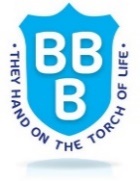 EMPLOYEE SPECIFICATIONPOST TITLE: 	Deputy Director of Science Teacher TLR 2B	Temporary			Permanent	   	Part Time		Full Time	    	Casual	EssentialDesirableHow Measured During Recruitmentand Selection ProgressExperienceExperience of teaching Science to KS3.Experience of teaching Science to GCSE.Experience of using a range of strategies to evaluate the effectiveness of own teaching and identifying improvement targets.Experience of monitoring student progress.Experience of co-ordinating effective intervention programmes for students at risk of underachievement, including FSM, SEN and the More Able.Experience of supporting students to make progress between KS2 and 4 towards their targets.Experience of supporting more able students to achieve a 9 at GCSE Experience of teaching Physics to A level. Experience of supporting more-able students to achieve A-A* grades in A-Level Science.Experience of leadership as Assistant/Deputy Head of Department.Experience of leading staff teams.Experience of using a range of strategies to evaluate the effectiveness of teaching and learning and identifying improvement targets.Experience of curriculum development to ensure an appropriate curriculum experience and success for all learners.Experience of development planning to embed change and raise standards.Experience of using ICT creatively to engage students with learning.ApplicationInterviewReferencesEducation/Training QualificationsScience degree.Qualified Teacher Status.Higher degree related to education/Physics.Evidence of further relevant study.ApplicationKnowledgeKnowledge of the KS3 Science curriculum.Knowledge of the GCSE Science curriculum.Knowledge of the GCSE Separate Sciences.Knowledge of the A-level Curriculum.Knowledge of a comprehensive range of strategies to engage ALL students with learning, including disaffected students, FSM , SEN and the More Able. Knowledge of a range of strategies to engage parents/carers , including hard to reach families, with their childrens’ education.Knowledge of the A-Level Environmental Science curriculum and exam spec.  Knowledge of a comprehensive range of strategies to engage learnersKnowledge of the triple science GCSE specificationApplicationInterviewReferencesSkillsA proven track record of good teaching.Excellent communication skills.Ability to motivate students and staff and raise achievement.Ability to use a variety of teaching styles and techniques.Excellent classroom management skills.Ability to relate effectively to parents/carers.Ability to relate effectively to students of all abilities, including those with SEN and SEBDs. Ability to take on extra-curricular activities to support student progress within Science. A proven track record of outstanding teaching.Ability to take on extra-curricular activities to support student students’ SMSC development.Excellent administrative and organisational skills.ApplicationInterviewReferencesPersonal QualitiesSuitable to work with children.To have a passion for learning.To have a passion for Science.To enjoy working with young people including those with SEN.To be innovative.To be charismatic and able to inspire students and staff.To have high expectations of self and others.To be resilient, work effectively under pressure and meet deadlines.To be confident.To have empathy, humility and a good sense of humour.ApplicationInterviewReferences CRB checkWorking Arrangements and Personal AvailabilityCapable of working unsupervised.Flexible in order to cope with the demands of the post.ApplicationInterviewReferencesPhysicalA good health record.ApplicationInterviewReferences